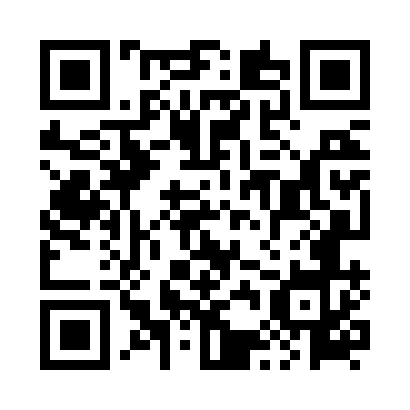 Prayer times for Prostynia, PolandWed 1 May 2024 - Fri 31 May 2024High Latitude Method: Angle Based RulePrayer Calculation Method: Muslim World LeagueAsar Calculation Method: HanafiPrayer times provided by https://www.salahtimes.comDateDayFajrSunriseDhuhrAsrMaghribIsha1Wed2:415:2212:546:038:2710:592Thu2:415:2012:546:048:2910:593Fri2:405:1812:546:058:3011:004Sat2:395:1612:546:068:3211:015Sun2:385:1412:546:088:3411:016Mon2:375:1212:546:098:3611:027Tue2:375:1012:536:108:3711:038Wed2:365:0912:536:118:3911:039Thu2:355:0712:536:128:4111:0410Fri2:345:0512:536:138:4311:0511Sat2:345:0312:536:148:4411:0612Sun2:335:0212:536:158:4611:0613Mon2:325:0012:536:168:4811:0714Tue2:324:5812:536:178:4911:0815Wed2:314:5712:536:188:5111:0816Thu2:304:5512:536:198:5211:0917Fri2:304:5312:536:198:5411:1018Sat2:294:5212:536:208:5611:1119Sun2:284:5012:536:218:5711:1120Mon2:284:4912:546:228:5911:1221Tue2:274:4812:546:239:0011:1322Wed2:274:4612:546:249:0211:1323Thu2:264:4512:546:259:0311:1424Fri2:264:4412:546:269:0511:1525Sat2:264:4312:546:269:0611:1526Sun2:254:4112:546:279:0711:1627Mon2:254:4012:546:289:0911:1728Tue2:244:3912:546:299:1011:1729Wed2:244:3812:546:309:1111:1830Thu2:244:3712:556:309:1311:1931Fri2:234:3612:556:319:1411:19